Bywell CE Junior School	Year 3 Learning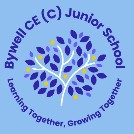 English    We are working through our sentence stack lessons for the Holiday Brochure - Skara Brae.     We will focus on heading, rhetorical question, direct address, location, wide view, amenities,    Zoom in, sensory, experience and options.     SpellingWe will continue with phonics and RWI spellings sessions. ReadingOur teaching text this week using Cracking Comprehension is a non-fiction text about countries of the world focusing on retrieval and inference skills in order to answer specific questions within a text. We will then complete a practice text which will be all about United Kingdom. Maths   This week in Maths we will continue to learn about multiplication and division. We will focus   on division.   Science    We will investigate: What is a magnet and how does it work?    We will discuss the poles of a magnet and look at different uses for magnets in everyday        life.    Geography  We will be recapping the 7 continents and the 5 oceans.  We will then move on to identifying the 4 main countries of the United Kingdom and their    Capital cities.